О выделении специальных мест для вывешивания и расклейки предвыборных печатных агитационных материалов по выборам депутатов Совета  сельского поселения Лесной сельсовет муниципального района Чишминский район Республики Башкортостан восьмого созыва на территории сельского поселения Лесной сельсоветРуководствуясь статьей 54 Федерального Закона «Об основных гарантиях избирательных прав и права на участие в референдуме Российской Федерации», статьей 67 Кодекса Республики Башкортостан о выборах Администрация муниципального района Чишминский район Республики  БашкортостанПОСТАНОВЛЯЮ:Выделить следующие места для вывешивания и расклейки предвыборных печатных агитационных материалов по выборам депутаты Совета сельского поселения Лесной сельсовет муниципального района Чишминский район Республики Башкортостан восьмого созыва на территории сельского поселения Лесной сельсовет.Избирательный  участок № 3333- Стенд для размещения объявления на информационной доске торговой площади. - информационный стенд в административном здании ООО «ЖКХ с.Алкино-2».- информационный стенд в фойе здания Администрации сельского поселения Лесной сельсовет.- доска объявлений  по ул. Центральная  с.Алкино-2.- Стенд для размещения объявления в здании почты.Избирательный  участок  № 3334- Стенд для размещения объявления на информационной доске торговой площади. - информационный стенд в административном здании ООО «ЖКХ с.Алкино-2».- информационный стенд в фойе здания Администрации сельского поселения Лесной сельсовет.- доска объявлений  по ул. Центральная  с.Алкино-2.- Стенд для размещения объявления в здании почты.    Глава сельского поселения    Лесной сельсовет                                                                     Р. С. Кульбаев   баш[ортостан Республика]ымуниципаль районыНШишм^ районылесной  ауыл СОВЕТЫ ауыл бил^м^]е  БАШЛЫЫбаш[ортостан Республика]ымуниципаль районыНШишм^ районылесной  ауыл СОВЕТЫ ауыл бил^м^]е  БАШЛЫЫ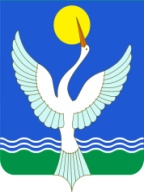 главасельского поселения лесной сельсоветмуниципального районачИШМИНСКИЙ РАЙОНРеспублики Башкортостанглавасельского поселения лесной сельсоветмуниципального районачИШМИНСКИЙ РАЙОНРеспублики Башкортостанглавасельского поселения лесной сельсоветмуниципального районачИШМИНСКИЙ РАЙОНРеспублики Башкортостан[арар24 июль 2019 й.№ 60№ 60№ 60ПОСТАНОВЛЕНИЕ24 июля 2019 г.